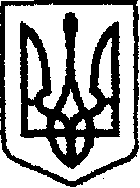 У К Р А Ї Н Ачернігівська обласна державна адміністраціяУПРАВЛІННЯ  КАПІТАЛЬНОГО БУДІВНИЦТВАН А К А ЗПро внесення змін до наказу від 15.07.2019 №254У звʼязку з відпусткою провідного інженера відділу технічного контролю автомобільних робіт Бортніка С.В. та відповідно до наказу начальника Управління капітального будівництва Чернігівської обласної державної адміністрації від 17.09.2019 №385 «Про виконання робіт»наказую:  1. Перезакріпити з 03.10.2019 року закріплений вищезазначеним наказом об’єкт «Поточний середній ремонт автомобільної дороги загального користування місцевого значення О250303 Борзна - Воловиця на ділянці         км 0 + 000 – км 33 + 000, (окремими ділянками) за інженером відділу технічного контролю автомобільних робіт Бортніком Сергієм Володимировичем на провідного інженера відділу технічного контролю автомобільних доріг Приліпка Володимира Анатолійовича. Кваліфікаційний сертифікат інженера технічного нагляду, виданий Архітектурно-будівельною атестаційною комісією інженерів технічного нагляду від 31 січня 2019 року АТ №007532. 	2. Контроль за виконанням наказу залишаю за собою.від03.10.2019 р.              Чернігів№421Начальник Андрій ТИШИНА